Załącznik do uchwały   Nr LXV/407/18Rady Gminy Rewalz dnia 30 sierpnia 2018  r.Działka 29/4  Rewal 1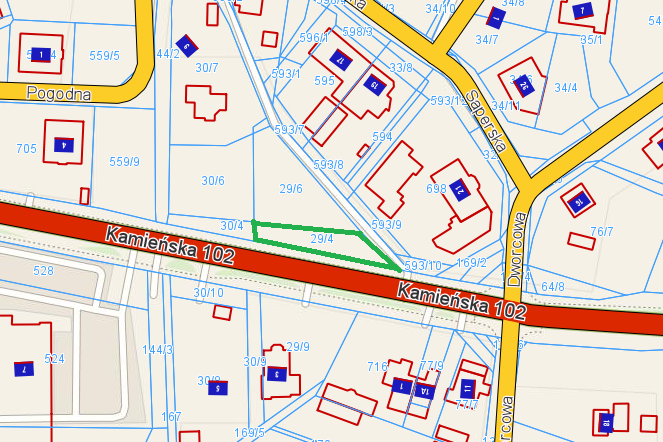               Teren przeznaczony do wydzierżawienia z przeznaczeniem na miejsca parkingowe  został zaznaczony na mapce. 